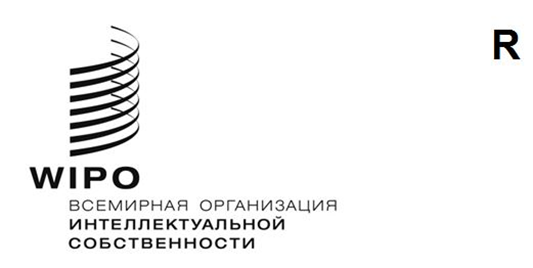 PCT/WG/17/5 Rev.оригинал: АНГЛИЙСКИЙДАТА: 8 февраля 2024 годаРабочая группа по Договору о патентной кооперации (РСТ)Семнадцатая сессияЖенева, 19–21 февраля 2024 годаКритерии сокращения размера пошлин для определенных категорий заявок из некоторых стран, в частности развивающихся и наименее развитых странДокумент подготовлен Международным бюроНастоящий документ заменяет собой документ PCT/WG/17/5.  В нем исправлена ошибка, допущенная в исходном документе, в котором при расчете ВВП использовались фактические, а не постоянные цены в долл. США по курсу 2005 года.  В нем также обновлены данные с учетом ВВП 2022 года и численности населения, опубликованные Организацией Объединенных Наций в январе 2024 года, а также предварительные данные о подаче заявок РСТ за 2023 год.  Более того, в настоящем документе обновлена информация о запланированном исключении государств из категории наименее развитых.  Пункты 10 и 11, а также приложение I изменены и отражают уточненные и исправленные данные.  Пункты 13 и 14 изменены и отражают обновленные заключения.РезюмеВ соответствии с принятыми Ассамблеей директивами в следующем году необходимо обновить перечни государств, граждане и резиденты которых имеют право на сокращение размера пошлин согласно пунктам 5(а) и (b) Перечня пошлин, с тем пониманием, что эти списки вступят в силу 1 января 2025 года.  В настоящем документе содержится предварительная информация в отношении таких списков, пересмотренных с учетом критериев, сформулированных в Перечне пошлин PCT и директивах Ассамблеи.  В нем также изложены соображения в отношении критериев сокращения размера пошлин согласно пунктам 5(a) и (b) и предложены поправки к упомянутым директивам в свете сдвига сроков проведения Ассамблеи РСТ в рамках годового цикла.История вопросаАссамблея PCT на своей сорок шестой сессии, прошедшей с 22 по 30 сентября 2014 года, приняла поправки к Перечню пошлин, прилагаемому к Инструкции к PCT, которыми были установлены новые критерии определения перечней государств, граждане и резиденты которых имеют право на сокращение размера пошлин согласно пунктам 5(а) и/или (b) Перечня пошлин.  Кроме того, Ассамблея приняла директивы по процедурам обновления таких перечней каждые пять лет, а также высказала требование о проведении минимум раз в пять лет пересмотра критериев включения государств в такие списки.  Критерии, принятые Ассамблеей PCT в 2014 году, заключаются в следующем:«5.	Международная пошлина за подачу в соответствии с пунктом 1 (когда это применимо, уменьшенная в соответствии с пунктом 4), пошлина за обработку дополнительного поиска в соответствии с пунктом 2 и пошлина за обработку в соответствии с пунктом 3 уменьшаются на 90%, если международная заявка подана:(a)	заявителем, являющимся физическим лицом и являющимся гражданином государства и проживающим в этом государстве, которое включено в перечень в качестве государства, валовой внутренний продукт на душу населения в котором ниже 25 000 долл. США (в соответствии с самыми последними 10-летними средними показателями валового внутреннего продукта на душу населения в постоянных ценах в долл. США по курсу 2005 г., опубликованными Организацией Объединенных Наций), и чьи граждане и постоянные жители, являющиеся физическими лицами, подавали менее 10 международных заявок в год (на миллион населения) или менее 50 международных заявок в год (в абсолютных цифрах) согласно самым последним среднегодовым за 5 лет показателям подачи заявок, опубликованным Международным бюро; или(b)	заявителем, независимо от того, является он физическим лицом или нет, являющимся гражданином государства и проживающим в этом государстве, которое классифицируется Организацией Объединенных Наций как наименее развитая страна;при условии, что на момент подачи международной заявки нет ни одного выгодоприобретающего владельца международной заявки, который не удовлетворял бы критериям, изложенным в подпункте (a) или (b), и при условии, что при наличии нескольких заявителей каждый из них должен удовлетворять критериям, изложенным в подпунктах (a) или (b).  Перечни государств, упомянутые в подпунктах (a) и (b), обновляются Генеральным директором не реже одного раза в пять лет в соответствии с директивами Ассамблеи.  Критерии, изложенные в подпунктах (a) и (b), пересматриваются Ассамблеей не реже одного раза в пять лет».В соответствии с директивами для обновления перечней государств, отвечающих критериям для снижения некоторых пошлин РСТ («директивы»), принятыми Ассамблеей в 2014 году (см. приложение II к отчету о сорок шестой сессии Ассамблеи РСТ, документ РСТ/А/46/6), через пять лет после составления первого перечня государств, которые отвечают критериям, упомянутым в пунктах 5(a) и (b) Перечня пошлин, и каждые пять лет после этого Генеральный директор обязан обновлять эти списки на основании информации, содержащейся в:«(i)	пункте 5(a) Перечня пошлин в соответствии с последними 10-летними средними показателями валового внутреннего продукта на душу населения, опубликованными Организацией Объединенных Наций, и последними 5-летними среднегодовыми показателями подачи заявок по процедуре PCT, опубликованными Международным бюро, соответственно, по меньшей мере за две недели до первого дня сессии Ассамблеи в сентябре/октябре соответствующего года;(ii)	пункте 5(b) Перечня пошлин в соответствии с самым недавним перечнем стран, классифицированных Организацией Объединенных Наций в качестве наименее развитых стран, который опубликован по меньшей мере за две недели до первого дня сессии Ассамблеи в сентябре/октябре соответствующего года...».Для того чтобы обновить упомянутые перечни в порядке, предусмотренном директивами, Генеральный директор готовит и предоставляет в распоряжение Договаривающихся государств PCT и государств, имеющих право на статус наблюдателя при Ассамблее, проекты перечней для комментариев до окончания соответствующей сессии Ассамблеи.  Затем Генеральный директор составляет новые списки, которые начнут действовать с 1 января следующего года.В соответствии с директивами Генеральный директор обновил перечни государств, чьи заявители имеют право на сокращение размера пошлин согласно пункту 5 Перечня пошлин, опираясь на требуемые цифры, упомянутые в пункте 5(a), и самый свежий перечень наименее развитых стран, опубликованный по меньшей мере за две недели до первого дня пятьдесят первой сессии Ассамблеи РСТ, состоявшейся 30 сентября – 9 октябре 2019 года.  Этот обновленный перечень вступил в силу 1 января 2020 года.Согласно требованию Перечня пошлин Ассамблея PCT на пятьдесят первой сессии в сентябре – октябре 2019 года пересмотрела критерии, указанные в пунктах 5(a) и (b).  Ассамблея постановила оставить данные критерии без изменения и повторно рассмотреть их через пять лет, как это предусмотрено Перечнем пошлин (см. документ PCT/A/51/3 и пункты 18–20 отчета о сессии, документ PCT/A/51/4).В настоящем документе изложена предварительная информация о пересмотре перечней государств, граждане и резиденты которых имеют право на сокращение размера пошлин согласно пунктам 5(a) и/или (b) Перечня пошлин, и соображения, касающиеся пересмотра критериев для определения права государства на сокращение размера пошлин согласно пунктам 5(a) и (b); в нем также предложены поправки к упомянутым директивам, призванные сделать ссылку на ежегодные серии заседаний Ассамблей государств – членов ВОИС, а не конкретное время проведения Ассамблеи РСТ в течение года.обновление перечнейПервое обновление перечней государств, чьи граждане и резиденты имеют право на сокращение размера пошлин согласно пунктам 5(a) и (b) Перечня пошлин, имело место в 2019 году; следующее обновление должно состояться в 2024 году, как того требует упомянутый выше пункт 5.  Обновленные перечни вступят в силу 1 января 2025 года.Начиная с 2022 года Ассамблея РСТ, как и остальные Ассамблеи государств – членов ВОИС, проводится в июле.  Поскольку в директивах содержится ссылка на «первый день сессии Ассамблей в сентябре/октябре соответствующего года», Международное бюро в рамках процедуры обновления 2024 года предлагает исходить из того, что это положение относится к сессии Ассамблеи РСТ, которая пройдет одновременно с другими Ассамблеями ВОИС в июле 2024 года.  С учетом того что первым днем этой сессии, будет 9 июля 2024 года, самыми свежими данными для пересмотра перечня государств в соответствии с пунктом 5(a) Перечня пошлин и самым свежим перечнем стран, классифицированных Организацией Объединенных Наций в качестве наименее развитых, будут показатели и перечень, доступные на 25 июня 2024 года.Десятилетним периодом для анализа показателей валового внутреннего продукта будет отрезок с 2013 по 2022 годы, включая данные, опубликованные Организацией Объединенных Наций в январе 2024 года.  При этом отрезок с 2019 по 2023 год станет сроком для анализа среднегодовых показателей подачи заявок PCT; цифры за 2023 год пока являются предварительными.В приложении I представлены три таблицы с прогнозом наличия у страны права на включение в пересмотренные перечни, составленные на основе информации, доступной на февраль 2024 года:государства, на данный момент отвечающие критериям применения пониженных пошлин в соответствии с пунктом 5(a), но не пунктом 5(b);государства, на данный момент отвечающие критериям применения пониженных пошлин в соответствии с пунктом 5(b) (наименее развитые страны); игосударства, которые на текущий момент не отвечают критериям применения пониженных пошлин.Организация Объединенных Наций больше не публикует данные о величине валового внутреннего продукта стран мира в долларах США по курсу 2005 года.  Соответственно, эти значения были воспроизведены на основе публикуемых перечней с фактическими данными ВВП и «Индекса ВВП в постоянных ценах (в долл. США)».  Такой же подход применялся в рамках обновления 2019 года.По данным, доступным на февраль 2024 года, и с учетом того, что Генеральный директор в последний раз обновлял списки по пункту 5 Перечня пошлин в 2019 году,Ни одна из стран не будет исключена из списка государств, граждане и резиденты которых в настоящее время имеют право на сокращение размера пошлин согласно пункту 5(a).  В список будут добавлены Багамские Острова и Кувейт.Из категории наименее развитых стран исключены Вануату (с 2020 года) и Бутан (с 2023 года).  Заявители из этих государств утратят право на сокращение размера пошлин согласно пункту 5(b); однако на практике это затронет только юридические лица соответствующих стран, поскольку физические лица, которые являются их гражданами и постоянно проживают на их территории, сохранят за собой право на сниженный размер пошлин согласно пункту 5(a).  Еще пять государств (Сан-Томе и Принсипи с 2024 года; Бангладеш, Лаосская Народно-Демократическая Республика и Непал с 2026 года и Соломоновы Острова с 2027 года) будут исключены из категории НРС до того, как будет составлен очередной перечень стран, имеющих право на пониженные пошлины, через пять лет.  Однако упомянутые выше директивы предписывают, что эти страны сохранят за собой право на сокращение размера пошлин согласно пункту 5(b) до окончания 5-летнего срока действия утвержденного перечня.Соответственно, в результате обновления перечней:граждане Багамских Островов и Кувейта и лица, проживающие на территории этих стран, получат право на сокращение размера пошлин согласно пункту 5(a);граждане Вануату и Бутана и лица, проживающие на их территории (независимо от того, являются они физическими лицами или нет), утратят право на сокращение размера пошлин согласно пункту 5(b), однако граждане и лица, проживающие на территории этих стран и являющиеся физическими лицами, будут продолжать пользоваться правом на пониженные пошлины в соответствии с пунктом 5(a).Согласно упомянутым выше директивам пересмотренный вариант перечней, включая любую новую, открывшуюся информацию, будет подготовлен незадолго до Ассамблеи PCT и открыт для комментариев до завершения Ассамблеи 17 июля 2024 года.Пересмотр критериевПеречень пошлин требует, чтобы критерии применения сокращенных пошлин пересматривались Ассамблеей не реже одного раза в пять лет.  Предыдущий обзор проводился в 2019 году, поэтому в 2024 году Ассамблея должна вновь пересмотреть эти критерии.Учитывая относительно небольшие изменения, внесенные в перечни по итогам предыдущего обзора, нет никаких очевидных закономерностей, которые можно было бы выявить в результате добавления в список или исключения из него страны, находящейся вблизи пограничных точек.  Международное бюро лишь отмечает, что использование средних показателей ВВП за 10 лет и средних показателей подачи заявок за 5 лет, как и предполагалось, эффективно сглаживает изменения в требованиях к кандидатам на получение права пользоваться пониженными пошлинами и позволяет избежать внезапной утраты соответствующего права в случае роста показателей в течение одного-единственного года.На данный момент Международное бюро не может рекомендовать никаких изменений к критериям для определения наличия права на сокращение размера пошлин и предлагает Рабочей группе рекомендовать Ассамблее оставить без изменения критерии, указанные в пункте 5 Перечня пошлин, и вернуться к их пересмотру через пять лет, как того требует Перечень пошлин.поправки к ДИРЕКТИВам ДЛЯ ОБНОВЛЕНИЯ ПЕРЕЧНЕЙ ГОСУДАРСТВ, ОТВЕЧАЮЩИХ КРИТЕРИЯМ ДЛЯ СНИЖЕНИЯ НЕКОТОРЫХ ПОШЛИН PCTС учетом изменившихся сроков проведения встреч Ассамбели РСТ в течение года, о чем было сказано в пункте 9 (выше), Международное бюро предлагает Рабочей группе обсудить возможность вынесения на утверждение Ассамблеи рекомендации об уточнении формулировок директив для дальнейшего обновления перечней государств, отвечающих критериям, которые упомянуты в пунктах 5(a) и (b) Перечня пошлин.  В приложении II представлены предлагаемые поправки к директивам, призванные сделать ссылку собственно на сессию Ассамблеи РСТ, которая проводится в рамках ежегодной серии заседаний Ассамблей государств – членов ВОИС, а не на конкретное время в течение года.Рабочей группе предлагается:принять к сведению указанную в приложении I предварительную информацию по государствам, которые, как ожидается, будут включены в обновленные перечни государств, имеющих право на сокращение размера пошлин согласно пунктам 5(а) и (b) Перечня пошлин;высказать свои комментарии относительно использования, эффективности и уместности критериев, изложенных в пункте 5 Перечня пошлин;рекомендовать Ассамблее PCT оставить без изменения критерии, указанные в пункте 5 Перечня пошлин, и вернуться к их пересмотру через пять лет, как того требует Перечень пошлин; ирекомендовать Ассамблее РСТ утвердить предлагаемые поправки к директивам для обновления перечней государств, отвечающих критериям для снижения некоторых пошлин PCT, представленные в приложении II.[Приложения следуют]Критерии, дающие право на сокращение размерА пошлинВ следующих таблицах приводится предварительная информация о наличии у различных стран права на включение в перечни государств, в отношении которых применяются пониженные пошлины согласно пунктам 5(a) и 5(b) Перечня пошлин.В этих таблицах для каждого государства в столбце «наличие права» указано «Да», если государство отвечает критериям для его включения в соответствующий список на момент его составления, или «Нет», если государство не отвечает критериям для его включения в соответствующий список на момент его составления.  Желтым цветом выделен статус, который изменится по сравнению с указанным в действующих списках.  В столбце «Нас.» указан средний размер населения за период с 2017 по 2021 год, согласно статистике ООН.  В столбце «ВВП» показан средний размер валового внутреннего продукта на душу населения за период с 2013 по 2022 год в постоянных ценах в долл. США по курсу 2005 года.  Число заявок от физических лиц определено с учетом предварительных данных о численности международных заявок (МЗ), поданных в 2019–2023 годах, но при этом их число «на миллион» (населения) вычислено на базе численности населения за 2018–2022 годы, поскольку данных за 2023 год еще нет.Для получения права на сокращение согласно пункту 5(а) государство должно иметь ВВП менее 25 000 долл. США, и при этом среднее общее число заявок, поданных физическими лицами, должно быть меньше 50, или число заявок в расчете на миллион человек должно быть меньше 10.Государства, на данный момент отвечающие критериям применения сокращенных пошлин в соответствии с п. 5(a), но не в соответствии с п. 5(b)Государства, на данный момент отвечающие критериям применения сокращенных пошлин в соответствии с п. 5(b) (наименее развитые страны)Государства, в отношении которых на данный момент сокращенные пошлины по обоим пунктам не действуют[Приложение II следует]ДИРЕКТИВЫ ДЛЯ ОБНОВЛЕНИЯ ПЕРЕЧНЕЙ ГОСУДАРСТВ, 
ОТВЕЧАЮЩИХ КРИТЕРИЯМ ДЛЯ СНИЖЕНИЯ НЕКОТОРЫХ ПОШЛИН PCTАссамблея устанавливает нижеследующие директивы, упомянутые в Перечне пошлин, при том понимании, что с учетом накопленного опыта Ассамблея может в любое время изменить эти директивы:Через пять лет после составления первого перечня государств, которые отвечают критериям, упомянутым  в пунктах 5(a) и (b) Перечня пошлин, и каждые пять лет после этого Генеральный директор готовит проект перечней государств, которые, как представляется, отвечают критериям, упомянутым в:пункте 5(a) Перечня пошлин в соответствии с последними 10-летними средними показателями валового внутреннего продукта на душу населения, опубликованными Организацией Объединенных Наций, и последними 5-летними среднегодовыми показателями подачи заявок по процедуре PCT, опубликованными Международным бюро, соответственно, по меньшей мере за две недели до первого дня сессии Ассамблеи в сентябре/октябре соответствующего года, которая проводится в рамках ежегодной серии заседаний Ассамблей государств – членов ВОИС;пункте 5(b) Перечня пошлин в соответствии с самым недавним перечнем стран, классифицированных Организацией Объединенных Наций в качестве наименее развитых стран, который опубликован по меньшей мере за две недели до первого дня сессии Ассамблеи в сентябре/октябре соответствующего года, упомянутой в подпункте (i) выше,и предоставляет эти перечни в распоряжение Договаривающихся государств PCT и государств, имеющих право на статус наблюдателя в Ассамблее, для комментариев до окончания этой сессии Ассамблеи.После окончания этой сессии Ассамблеи Генеральный директор составляет новые перечни, принимая во внимание полученные комментарии.  Пересмотренные перечни начинают применяться в первый день календарного года, следующего за этой сессией, и используются для определения, в соответствии с правилами 15.4, 45bis.2(c) и 57.3(d), права на снижение, согласно пунктам 5(a) и 5(b), соответственно, Перечня пошлин, любой соответствующей причитающейся пошлины.  Любой пересмотренный перечень публикуется в Бюллетене.Если какое-либо государство не включено в какой-либо перечень, но впоследствии получает право на включение в перечень ввиду публикации по истечении периода в две недели до первого дня сессии Ассамблеи, упомянутого в пункте 1 выше, пересмотренных показателей валового внутреннего дохода на душу населения, составленных Организацией Объединенных Наций, или пересмотренных показателей подачи заявок по процедуре PCT, составленных Международным бюро, или пересмотренного перечня государств, классифицированных Организацией Объединенных Наций в качестве наименее развитых стран, это государство может просить Генерального директора пересмотреть соответствующий перечень государств на предмет его включения в соответствующий перечень.  Любой такой пересмотренный перечень начинает применяться с даты, конкретно указанной Генеральным директором, причем эта дата не может быть установлена больше чем через три месяца после даты получения просьбы.  Любой пересмотренный перечень публикуется в Бюллетене.[Конец приложения II и документа]Код ST.3, государствоНаличие права, п. 5(a)Наличие права, п. 5(b)Нас.ВВПМЗ, поданные физическими лицами (всего)МЗ, поданные физическими лицами (на млн чел.)AG	Антигуа и БарбудаДа0,112936,8--AL	АлбанияДа2,94301,61,00,3AM	АрменияДа2,83037,54,01,4AR	АргентинаДа45,06050,416,60,4AZ	АзербайджанДа10,33141,67,20,7BA	Босния и ГерцеговинаДа3,34417,75,01,5BB	БарбадосДа0,313963,00,20,7BG	БолгарияДа7,05692,619,82,8BH	БахрейнДа1,518612,41,20,8BO	Боливия (Многонациональное Государство)Да11,91438,50,20,0BR	БразилияДа213,05664,3235,61,1BW	БотсванаДа2,55981,4--BY	БеларусьДа9,64987,212,81,3BZ	БелизДа0,44836,60,20,5CG	КонгоДа5,71729,6--CI	Кот-д'ИвуарДа26,81632,20,40,0CL	ЧилиДа19,210046,042,22,2CM	КамерунДа26,51277,51,40,1CN	КитайДа1423,14766,92337,41,6CO	КолумбияДа50,84858,540,80,8GQ	Экваториальная ГвинеяДа1,66914,0--CR	Коста-РикаДа5,16594,12,40,5CU	КубаДа11,35547,60,20,0CV	Кабо-ВердеДа0,63142,0--CZ	Чешская РеспубликаДа10,516976,927,02,6DM	ДоминикаДа0,15983,3--DO	Доминиканская РеспубликаДа11,06442,24,40,4DZ	АлжирДа43,43401,710,20,2EC	ЭквадорДа17,53599,35,40,3EE	ЭстонияДа1,313605,43,02,3EG	ЕгипетДа107,41616,038,60,4FJ	ФиджиДа0,94066,50,40,4FM	Микронезия (Федеративные Штаты)Да0,12246,4--GA	ГабонДа2,36265,70,20,1GD	ГренадаДа0,16556,0--GE	ГрузияДа3,83240,65,81,5GH	ГанаДа32,21629,80,40,0GR	ГрецияДа10,518887,445,04,3GT	ГватемалаДа17,42499,10,80,0GY	ГайанаДа0,85755,3--HN	ГондурасДа10,11539,4--HR	ХорватияДа4,112151,48,02,0HU	ВенгрияДа9,813784,444,04,5ID	ИндонезияДа271,62204,24,20,0IN	ИндияДа1394,61330,8679,00,5IQ	ИракДа42,52395,00,20,0IR	Иран (Исламская Республика)Да87,23822,6208,02,4JM	ЯмайкаДа2,84071,30,80,3JO	ИорданияДа10,92086,98,40,8KE	КенияДа52,0884,84,40,1KG	КыргызстанДа6,4678,61,20,2KN	Сент-Китс и НевисДа0,015000,4--KP	Корейская Народно-Демократическая РеспубликаДа25,5516,61,80,1KZ	КазахстанДа19,05817,818,41,0LB	ЛиванДа5,75120,03,80,7LC	Сент-ЛюсияДа0,27394,8--LK	Шри-ЛанкаДа21,72630,36,60,3LT	ЛитваДа2,812693,33,41,2LV	ЛатвияДа1,910735,29,45,0LY	ЛивияДа6,75636,01,40,2MA	МароккоДа36,73376,012,00,3MD	Республика МолдоваДа3,11707,45,01,6ME	ЧерногорияДа0,65069,32,43,8MH	Маршалловы ОстроваДа0,03550,0--MK	Северная МакедонияДа2,14254,12,61,2MN	МонголияДа3,32249,20,40,1MT	МальтаДа0,522852,91,42,7MU	МаврикийДа1,38329,00,40,3MV	Мальдивские ОстроваДа0,55162,7--MX	МексикаДа125,99132,7104,00,8MY	МалайзияДа33,27884,129,60,9NA	НамибияДа2,54700,70,60,2NG	НигерияДа208,41629,01,60,0NI	НикарагуаДа6,81490,50,60,1NR	НауруДа0,07705,4--OM	ОманДа4,613607,56,61,4PA	ПанамаДа4,38729,92,80,7PE	ПеруДа33,24432,517,00,5PG	Папуа — Новая ГвинеяДа9,71437,8--PH	ФилиппиныДа112,11918,611,20,1PK	ПакистанДа227,5963,40,60,0PL	ПольшаДа38,712831,354,61,4PT	ПортугалияДа10,319781,822,22,2PW	ПалауДа0,010106,3--PY	ПарагвайДа6,62997,40,20,0RO	РумынияДа19,57378,821,81,1RS	СербияДа7,34939,016,42,2RU	Российская ФедерацияДа145,47155,7484,43,3SA	Саудовская АравияДа35,814706,924,80,7SC	Сейшельские ОстроваДа0,117524,20,43,8SI	СловенияДа2,121075,311,45,4SK	СловакияДа5,513688,613,02,4SR	СуринамДа0,65174,9--SV	СальвадорДа6,33031,90,40,1SY	Сирийская Арабская РеспубликаДа20,7857,32,80,1SZ	ЭсватиниДа1,23906,0--TH	ТаиландДа71,43937,332,60,5TJ	ТаджикистанДа9,5563,70,20,0TM	ТуркменистанДа6,25279,10,20,0TN	ТунисДа12,24139,65,60,5TO	ТонгаДа0,12785,2--TR	ТурцияДа84,111315,9284,43,4TT	Тринидад и ТобагоДа1,513324,61,81,2UA	УкраинаДа43,21925,8110,02,5UY	УругвайДа3,48826,62,00,6UZ	УзбекистанДа33,51369,81,00,0VC	Сент-Винсент и ГренадиныДа0,16448,7--VE	Венесуэла (Боливарианская Республика)Да28,83844,80,20,0VN	ВьетнамДа96,61671,218,00,2WS	СамоаДа0,22491,1--ZA	Южная АфрикаДа58,76619,8106,21,8ZW	ЗимбабвеДа15,71188,.5--Код ST.3, государствоНаличие права, п. 5(a)Наличие права, п. 5(b)Нас.ВВПМЗ, поданные физическими лицами (всего)МЗ, поданные физическими лицами (на млн чел.)AF	АфганистанДаДа38,9349,7--AO	АнголаДаДа33,42163,90,20,0BD	БангладешДаДа167,4914,70,80,0BF	Буркина-ФасоДаДа21,5593,4--BI	БурундиДаДа12,2158,6--BJ	БенинДаДа12,6970,40,60,0BT	БутанДаНет0,82418,7--CD	Демократическая Республика КонгоДаДа93,0290,90,40,0CF Центральноафриканская РеспубликаДаДа5,3264,6--DJ	ДжибутиДаДа1,12020,5--ER	ЭритреяДаДа3,6418,5--ET	ЭфиопияДаДа117,2370,40,20,0GM	ГамбияДаДа2,6599,5--GN	ГвинеяДаДа13,2580,1--GW	Гвинея-БисауДаДа2,0484,6--HT	ГаитиДаДа11,3842,9--KH	КамбоджаДаДа16,4888,8--KI	КирибатиДаДа0,11119,7--KM	Коморские ОстроваДаДа0,81472,20,20,2LA	Лаосская Народно-Демократическая РеспубликаДаДа7,31031,70,40,1LR	ЛиберияДаДа5,1408,70,20,0LS	ЛесотоДаДа2,31002,8--MG	МадагаскарДаДа28,2310,10,60,0ML	МалиДаДа21,2912,30,20,0MM	МьянмаДаДа53,4598,6--MR	МавританияДаДа4,51121,5--MW	МалавиДаДа19,4518,5--MZ	МозамбикДаДа31,2662,2--NE	НигерДаДа24,4405,00,20,0NP	НепалДаДа29,5568,6--RW	РуандаДаДа13,2578,0--SB	Соломоновы ОстроваДаДа0,71388,0--SD	СуданДаДа44,42122,03,00,1SL	Сьерра-ЛеонеДаДа8,2393,2--SN	СенегалДаДа16,41164,41,60,1SO	СомалиДаДа16,5786,4--SS	Южный СуданДаДа10,6544,6--ST	Сан-Томе и ПринсипиДаДа0,21078,5--TD	ЧадДаДа16,7979,9--TG	ТогоДаДа8,4708,4--TL	Тимор-ЛештиДаДа1,3758,0--TV	ТувалуДаДа0,02937,6--TZ	Объединенная Республика ТанзанияДаДа60,1670,4--UG	УгандаДаДа44,4613,50,60,0VU	ВануатуДаНет0,31965,3--YE	ЙеменДаДа32,3375,0--ZM	ЗамбияДаДа18,9994,50,80,0Код ST.3, государствоНаличие права, п. 5(a)Наличие права, п. 5(b)Нас.ВВПМЗ, поданные физическими лицами (всего)МЗ, поданные физическими лицами (на млн чел.)AD	Андорра0,138626,12,430,8AE	Объединенные Арабские Эмираты9,330810,017,01,8AT	Австрия8,941969,8165,418,6AU	Австралия25,642924,7223,88,7BE	Бельгия11,640058,130,22,6BN	Бруней-Даруссалам0,425386,10,40,9BS	Багамские ОстроваДа0,424857,91,63,9CA	Канада37,839093,0290,27,7CH	Швейцария8,663177,9118,613,7CY	Кипр0,926567,03,43,9DE	Германия83,240983,8606,27,3DK	Дания5,852518,319,63,4ES	Испания47,326629,3278,05,9FI	Финляндия5,541102,219,63,5FR	Франция66,837241,2239,63,6GB	Соединенное Королевство67,044408,3271,44,1IE	Ирландия4,972812,523,84,8IL	Израиль8,828842,9216,824,8IS	Исландия0,463550,23,08,2IT	Италия59,530048,2356,86,0JP	Япония125,240478,0430,83,4KR	Республика Корея51,827872,11586,430,6KW	КувейтДа4,324573,01,80,4LI	Лихтенштейн0,0129204,80,410,3LU	Люксембург0,685684,23,45,4MC	Монако0,0176737,56,0162,2NL	Нидерланды (Королевство)17,446,543.254,63,1NO	Норвегия5,469295,132,46,0NZ	Новая Зеландия5,032414,739,87,9QA	Катар2,755298,74,21,5SE	Швеция10,449370,581,27,8SG	Сингапур5,941267,535,86,1SM	Сан-Марино0,043155,30,411,8US	Соединенные Штаты Америки335,548868,42800,88,3